Planning and Development (Technical Plan Variation—boundary changes) Notice 2009 Notifiable instrument NI2009 — 59Technical Variation No 2009-05made under thePlanning and Development Act 2007, section 89 (Making technical amendments) (see also s96A Rezoning – boundary changes)This instrument (and the plan variation in it) commences on the day after it is notified.The variation specifies miscellaneous changes to zone boundaries to be consistent with the road reservation boundary for  and does not affect existing leasehold. Areas that are affected by this change are identified on the following maps:Annexures A, B and C – District of Belconnen and  CentralVariation No. 2009-05 to the Territory Plan has been approved by the Planning and Land Authority.Neil SaveryPlanning and Land AuthorityDate: 6 February 2009THIS IS PAGE ONE OF ANNEXURE ATO NOTIFIABLE INSTRUMENT NI2009 - 59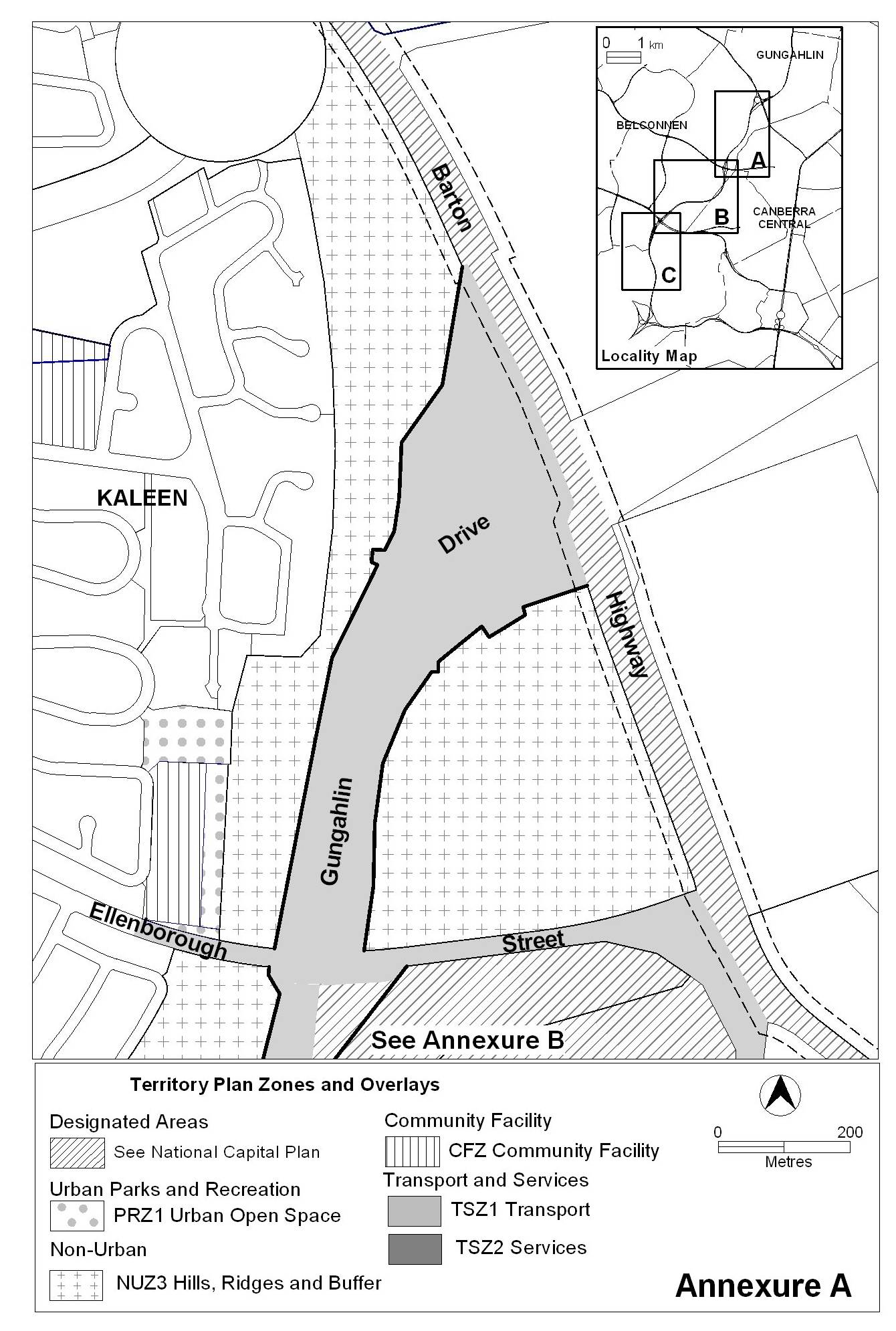 Neil SaveryPlanning and Land AuthorityDate: 6 February 2009THIS IS PAGE ONE OF ANNEXURE BTO NOTIFIABLE INSTRUMENT NI2009 - 59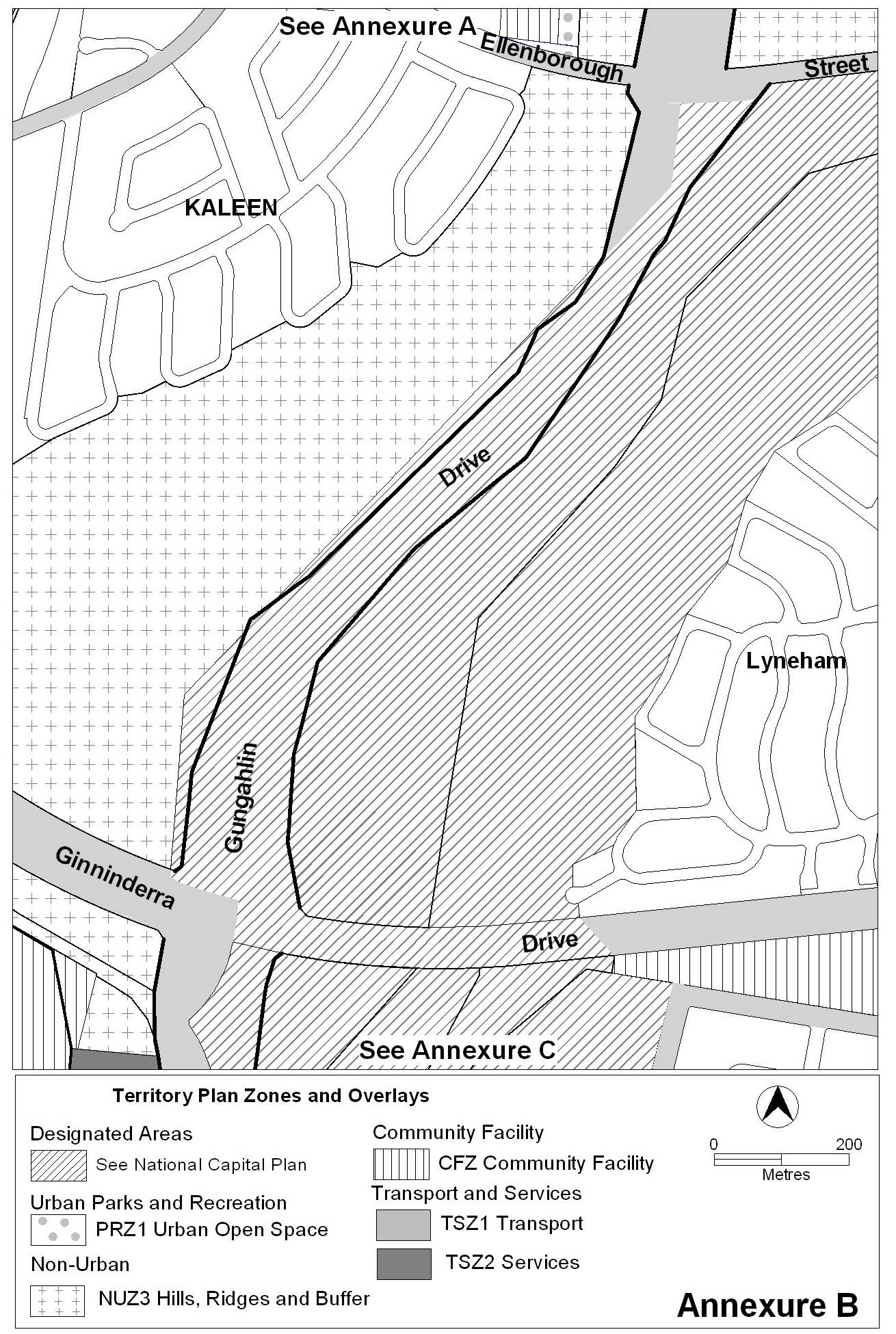 Neil SaveryPlanning and Land AuthorityDate: 6 February 2009THIS IS PAGE ONE OF ANNEXURE CTO NOTIFIABLE INSTRUMENT NI2009 - 59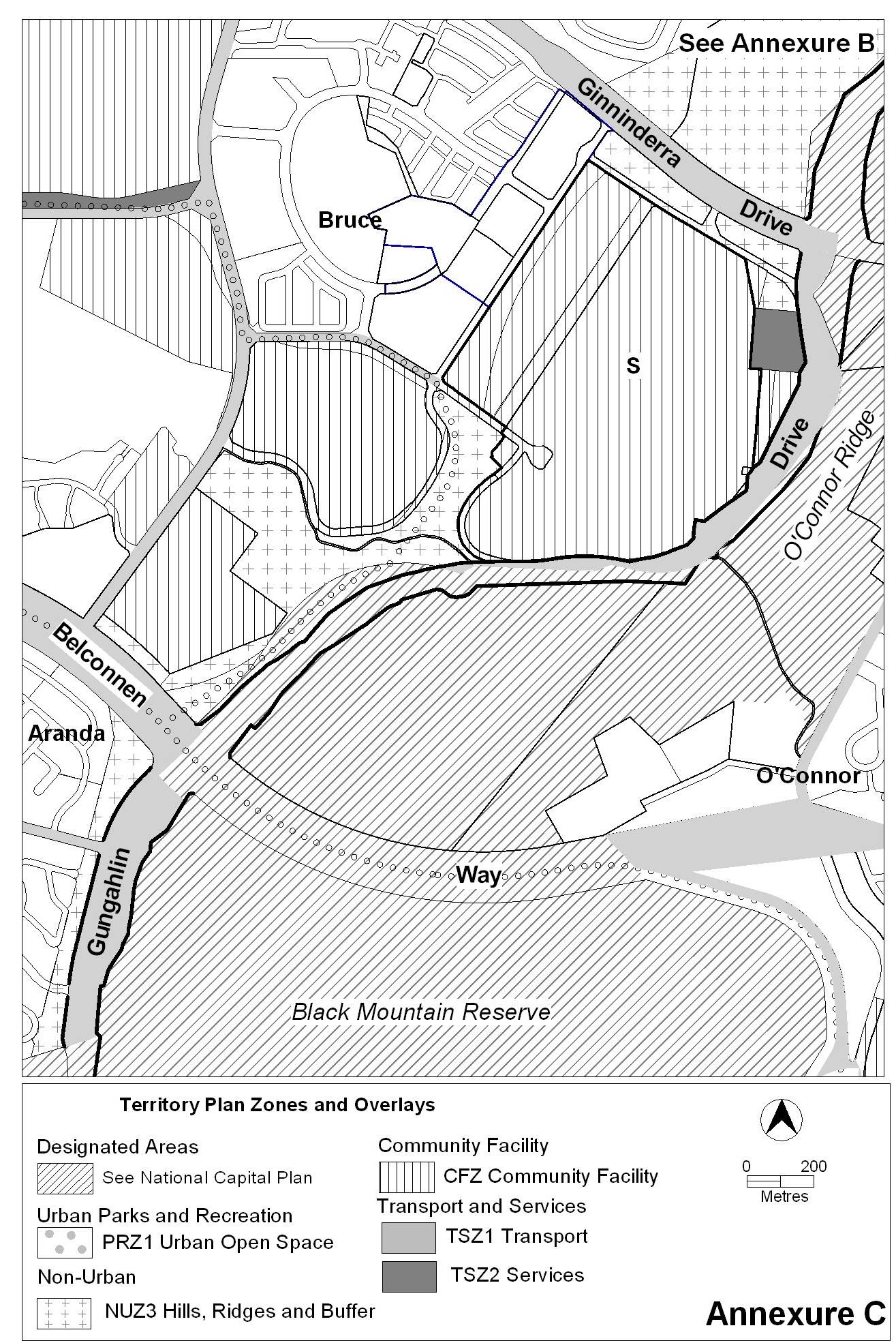 Neil SaveryPlanning and Land AuthorityDate: 6 February 2009